РОССИЙСКАЯ ФЕДЕРАЦИЯ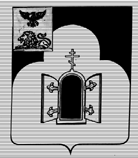         БЕЛГОРОДСКАЯ ОБЛАСТЬМУНИЦИПАЛЬНЫЙ РАЙОН «ЧЕРНЯНСКИЙ РАЙОН»МУНИЦИПАЛЬНЫЙ СОВЕТ ЧЕРНЯНСКОГО РАЙОНА                                  Двадцать шестая                                 сессия второго созыва         Р Е Ш Е Н И Е 11 марта 2016 г.                                                                                              № 275Об утверждении перечня муниципальных должностей муниципального района «Чернянский район» Белгородской областиВ соответствии с частью 1 статьи 2 Федерального закона от                06.10.2003 г. № 131-ФЗ «Об общих принципах организации местного самоуправления в Российской Федерации», Уставом муниципального района «Чернянский район» Муниципальный совет Чернянского района решил:1. Утвердить Перечень муниципальных должностей муниципального района «Чернянский район» Белгородской области (приложение).2. Разместить настоящее решение в сети Интернет на официальном сайте органов местного самоуправления Чернянского района (подраздел «Решения» раздела «Муниципальный совет» (адрес сайта: http://www.admchern.ru).3. Ввести в действие настоящее решение со дня его принятия.4. Контроль за выполнением настоящего решения возложить на постоянную комиссию Муниципального совета по законности, нормативной и правовой деятельности, вопросам местного самоуправления.И.о. председателяМуниципального совета Чернянского района                                                                   С.В.ШаповаловПриложениек решению Муниципального совета Чернянского районаот 11 марта 2016 г. № 275Перечень муниципальных должностей муниципального района «Чернянский район» Белгородской областиРаздел 1. Выборные муниципальные должностиПредседатель Муниципального совета Чернянского районаРаздел 2. Муниципальные должностиЗаместитель председателя Муниципального совета Чернянского районаЧлены Муниципального совета Чернянского районаПредседатель избирательной комиссии муниципального района «Чернянский район» Белгородской областиЗаместитель председателя избирательной комиссии муниципального района «Чернянский район» Белгородской областиСекретарь избирательной комиссии муниципального района «Чернянский район» Белгородской областиЧлены избирательной комиссии муниципального района «Чернянский район» Белгородской области с правом решающего голоса	____________